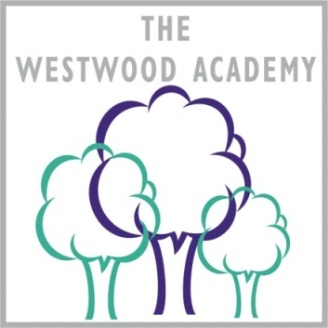 Dear ApplicantThank you for your interest in a position at The Westwood Academy. We are a progressive and high-performing school serving a district of Coventry adjacent to the Westwood Business Park and the University of Warwick. Furthermore, the university also has representation on our governing body. As a small school, Westwood successfully combines a community feel where all stakeholders are valued with an intelligent, business-like approach to our strategic thinking. Our site is stunning and truly fit for purpose. We have high quality collaborative arrangements with WMG Academy and the National STEM College who are on our doorstep as well as other Coventry schools. Children are at the centre of our decision making and relationships are warm, respectful and purposeful. Our staff are long standing and well respected in their particular fields. The school operates a comprehensive and discerning CPD programme focussed on teaching and learning. In 2015 we were awarded ‘Top 100’ status by Education Minister Nick Gibb and our subsequent results have shown even further improvement. The Westwood Academy is an excellent place to begin your career or to develop it even further; at the forefront of improvements in teaching and learning we regard ourselves as ‘a centre of excellence’ for all aspects of education where social disadvantage, special educational need and a full range of abilities form the basis of our pupil cohort. Our inclusivity and commitment to tolerance and open-mindedness was recognised when we were the only non-denominational school nationally to be awarded ICONS (International Cross of Nails) status in 2013. In addition, we are the National hub school for Youth Mensa and our SENCO is the Mensa Education specialist routinely speaking across the world and appearing on Child Genius (CH4). Our highest attaining pupils are retained into our highly successful 6th form and then on to Russell Group universities. Our sports provision is outstanding and we are the regional hub for school community sports. Due to our growing popularity and increased pupil numbers we have the need to increase our teaching staff numbers. If you are interested in an opportunity to work in a progressive school where your career will be supported and your experience will be enriched and extended and wish to visit the school then then please contact the Head Teachers P.A. admin@thewestwoodacademy.co.uk to arrange a suitable appointment.Yours sincerely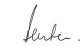 Ms Jane BentonHeadteacher 